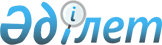 Атырау облысы әкімдігінің 2014 жылғы 29 тамыздағы № 260 "Атырау облысы әкімдігінің 2014 жылғы 20 наурыздағы № 80 "Дене шынықтыру және спорт саласындағы мемлекеттік көрсетілетін қызмет регламенттерін бекіту туралы" қаулысына толықтырулар енгізу туралы" қаулысына өзгеріс енгізу туралы
					
			Күшін жойған
			
			
		
					Атырау облысы әкімдігінің 2015 жылғы 20 наурыздағы № 84 қаулысы. Атырау облысының Әділет департаментінде 2015 жылғы 31 наурызда № 3139 болып тіркелді. Күші жойылды - Атырау облысы әкімдігінің 2015 жылғы 03 шілдедегі № 199 қаулысымен      Ескерту. Күші жойылды - Атырау облысы әкімдігінің 03.07.2015 № 199 қаулысымен (жарияланған күнінен кейін күнтізбелік он күн өткен соң қолданысқа енгізіледі).

      "Қазақстан Республикасындағы жергілікті мемлекеттік басқару және өзін-өзі басқару туралы" 2001 жылғы 23 қаңтардағы Қазақстан Республикасының Заңының 27, 37-баптарына және "Нормативтiк құқықтық актiлер туралы" 1998 жылғы 24 наурыздағы Қазақстан Республикасының Заңының 21-бабына сәйкес Атырау облысы әкімдігі ҚАУЛЫ ЕТЕДІ:

      1.  Атырау облысы әкімдігінің 2014 жылғы 29 тамыздағы № 260 "Атырау облысы әкімдігінің 2014 жылғы 20 наурыздағы № 80 "Дене шынықтыру және спорт саласындағы мемлекеттік көрсетілетін қызмет регламенттерін бекіту туралы" қаулысына толықтырулар енгізу туралы" қаулысына (Нормативтік құқықтық актілерді мемлекеттік тіркеу тізілімінде № 2995 тіркелген, 2014 жылғы 16 қазандағы "Атырау" газетінде жарияланған) келесі өзгеріс енгізілсін:

      орысша тіліндегі мәтінінде 3-тармақтағы "календарьных" деген сөз "календарных" деген сөзбен ауыстырылсын, мемлекеттік тілдегі мәтін өзгертілмейді.

      2.  Осы қаулының орындалуын бақылау Атырау облысы әкімінің орынбасары Ш.Ж. Мұқанға жүктелсін.

      3.  Осы қаулы әділет органдарында мемлекеттік тіркелген күннен бастап күшіне енеді және ол алғашқы ресми жарияланған күнінен кейін күнтізбелік он күн өткен соң қолданысқа енгізіледі.


					© 2012. Қазақстан Республикасы Әділет министрлігінің «Қазақстан Республикасының Заңнама және құқықтық ақпарат институты» ШЖҚ РМК
				
      Облыс әкімі

Б. Ізмұхамбетов
